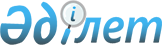 О внесении изменений в решение маслихата от 8 февраля 2008 года № 54 "Об установлении гражданским служащим социального обеспечения, образования, работающим в аульной (сельской) местности, повышения на двадцать пять процентов должностных окладов и тарифных ставок по сравнению с окладами и ставками гражданских служащих, занимающихся этими видами деятельности в городских условиях, за счет средств районного бюджета"
					
			Утративший силу
			
			
		
					Решение маслихата Житикаринского района Костанайской области от 30 сентября 2013 года № 168. Зарегистрировано Департаментом юстиции Костанайской области 29 октября 2013 года № 4277. Утратило силу решением маслихата Житикаринского района Костанайской области от 19 марта 2014 года № 205

      Сноска. Утратило силу решением маслихата Житикаринского района Костанайской области от 19.03.2014 № 205 (вводится в действие по истечении десяти календарных дней после дня его первого официального опубликования).      В соответствии с подпунктом 15) пункта 1 статьи 6 Закона Республики Казахстан от 23 января 2001 года "О местном государственном управлении и самоуправлении в Республике Казахстан" Житикаринский районный маслихат РЕШИЛ:



      1. Внести в решение маслихата от 8 февраля 2008 года № 54 "Об установлении гражданским служащим социального обеспечения, образования, работающим в аульной (сельской) местности, повышения на двадцать пять процентов должностных окладов и тарифных ставок по сравнению с окладами и ставками гражданских служащих, занимающихся этими видами деятельности в городских условиях, за счет средств районного бюджета" (зарегистрировано в Реестре государственной регистрации нормативных правовых актов за номером 9-10-93, опубликовано 21 марта 2008 года в газете "Житикаринские новости") следующие изменения:



      преамбулу изложить в новой редакции:

      "В соответствии с пунктом 2 статьи 238 Трудового Кодекса Республики Казахстан от 15 мая 2007 года, подпунктом 15) пункта 1 статьи 6 Закона Республики Казахстан от 23 января 2001 года "О местном государственном управлении и самоуправлении в Республике Казахстан" Житикаринский районный маслихат РЕШИЛ:";



      в заголовке и пункте 1 указанного решения слова "аульной (сельской)" заменить словом "сельской".



      2. Настоящее решение вводится в действие по истечении десяти календарных дней после дня его первого официального опубликования.      Председатель

      внеочередной сессии                        А. Кабиев      Секретарь Житикаринского

      районного маслихата                        М. Кененбаева      СОГЛАСОВАНО:      Руководитель государственного

      учреждения "Отдел экономики

      и бюджетного планирования

      акимата Житикаринского района"

      ______________ Г. Жидебаева
					© 2012. РГП на ПХВ «Институт законодательства и правовой информации Республики Казахстан» Министерства юстиции Республики Казахстан
				